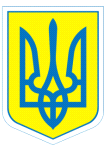 НАКАЗ25.05.2018		         		         м.Харків                                 № 114   Про підсумки роботи педагогічного колективу з питань попередження дитячого травматизму, охорони життя  та здоров'я учнів (вихованців)у 2017/2018 навчальному році       На виконання законів України  «Про освіту», «Про загальну середню освіту», «Про дошкільну освіту», «Про пожежну безпеку»,  «Про забезпечення санітарного та епідеміологічного благополуччя населення» та   Положення про організацію роботи з охорони праці  та безпеки життєдіяльності учасників освітнього процесу в установах і закладах освіти, затвердженого наказом  Міністерства освіти і науки України від 26.12.2017 № 1669, зареєстрованим у Міністерстві юстиції України 23.01.2018 за № 100/31552, Положення про порядок проведення навчання і перевірки знань з питань охорони праці в закладах, установах, організаціях, підприємствах, підпорядкованих Міністерству освіти і науки України, затвердженого наказом Міністерства освіти і науки України від 18.04.2006 № 304                          (зі змінами), Положення про порядок розслідування нещасних випадків, що сталися під час навчально-виховного процесу в навчальних закладах, затвердженого наказом Міністерства освіти і науки України від 31.08.2001       № 616, зареєстрованим у Міністерстві юстиції України 20.11.2001 за № 969/6160 (із змінами),  педагогічним колективом  у 2017/2018 навчальному році  проводилася робота щодо формування навичок безпечної поведінки, збереження та зміцнення здоров’я учнів (вихованців).На уроках вчителі початкових класів, вчитель предмету «Основи здоров’я»  Тітова В.О. навчали учнів правилам дорожнього руху, пожежної безпеки, діям у разі надзвичайних ситуацій, нещасних випадків у побуті тощо. Під час занять вчителі використовували різноманітні корекційно-розвиткові  ігри, наочність, тренінги, презентації, відеоролики. Класні керівники  підготовчих, 1-10-х класів проводили бесіди за єдиною тематикою щодо безпеки життєдіяльності з відповідними записами в класних журналах. Напередодні  осінніх, зимових, весняних, літніх канікул проведено комплексні бесіди з усіх видів дитячого травматизму. У  листопаді  2017 року проведено Тиждень безпеки дорожнього руху,  у грудні 2017 року -  Тиждень протипожежної безпеки, у ході якого проведено відпрацювання евакуації учнів (вихованців), працівників  закладу  освіти у разі виникнення надзвичайної ситуації. Для учнів 5-10-х класів проведено лекції «Правила безпеки з вибухонебезпечними предметами», «Пожежна  безпека» за участю Смирнова О.М., викладача кафедри піротехнічної та спеціальної підготовки  Національного університету Цивільного захисту України.	                                   Особливий інтерес в учнів викликало проведення   теоретичних та практичних занять за темою «Безпека життєдіяльності» за участю  майора служби цивільного захисту Пономаренка О.В., головного інспектора Київського РВ у м. Харкові ГУ ДСНС України у Харківській області, майора служби цивільного захисту Черній І.Ю., інспектора 27-ДПРЧ   м. Харкова ГУ ДСНС України у Харківській області  із залученням пожежно-рятувальної техніки.          	 На класних батьківських зборах 01.09.2017, 22.12.2017, 23.03.2018, 25.05.2018  обговорювалися питання щодо попередження всіх видів дитячого травматизму під час освітнього процесу, у вихідні дні та  під час канікул.    Перевірка документації показала, що у   закладі освіти є журнали інструктажу з безпеки життєдіяльності учнів, які ведуться згідно з Положенням про організацію роботи з охорони праці  та безпеки життєдіяльності учасників освітнього процесу в установах і закладах освіти. Адміністрацією  видавалися накази перед виходом учнів (вихованців)  за межі  закладу освіти (екскурсії, відвідування театрів, музеїв, виставок тощо).    З метою забезпечення психофізичного розвитку дітей педагоги дошкільного підрозділу, початкових класів використовували оздоровчі технології: гімнастику пробудження, пальчикову гімнастику, дихальну та звукову гімнастику, психогімнастику.         У 1-4-х класах  під час уроків вчителі  початкових класів проводили фізкультхвилинки, зорову та артикуляційну гімнастики зі словесним супроводом.        Щотижня проводилися заняття з ритміки, лікувальної фізкультури для відновлення рухових функцій організму дитини та виправлення дефектів у розвитку окремих частин тіла.           У позаурочний  час інструктором з фізичної культури  Мельником В.В. здійснювалася  фізкультурно-оздоровча робота з кожним класом з урахуванням індивідуальних  інтересів і потреб, природних здібностей та стану здоров'я дитини. У системі оздоровчо-реабілітаційної роботи з  учнями 5-10-х класів проводилися  ігри з елементами спорту: баскетбол, футбол, бадмінтон,  настільний теніс. 	          У вересні 2017 року проведено Тиждень фізкультури і спорту, у ході якого відбулися заходи: інтерактивна патріотична зарядка, день легкої атлетики, спортивні естафети «Веселі старти», день бігуна, випуск газети «Фізкультура і спорт – поряд ідуть» тощо.          Команда з  футболу закладу освіти брала участь у спортивно-масових змаганнях Спеціальної Олімпіади України у Харківській області в  2017 році та стала переможцем  Регіональних змаганнях з міні-футболу в рамках Європейського тижня спорту в Україні (ІІ місце – старша вікова група, ІІІ місце - молодша вікова група), XVIII Європейського футбольного тижня Спеціальної Олімпіади Європа-Євразія в Україні з міні-футболу(І місце – команда дівчат, ІІІ місце - молодша вікова група).           До Міжнародного дня туризму  у Карпівського парку відбувся традиційний туристичний зліт (7-10-х класи).                                                                     Традиційно пройшли спортивні змагання «Козацькі забави» до Дня захисника України  (7-10класи), змагання з міні-футболу (6-10 класи), спортивні ігри «Веселі естафети» (5-6 класи), змагання з волейболу, тенісний турнір тощо.              З метою популяризації здорового способу життя та   спорту серед дітей з особливими освітніми потребами відбулася зустріч учнів закладу освіти з представниками Параолімпійської збірної України в межах молодіжної платформи «Спорт без обмежень».          Протягом навчального року працювали  клуби «Світлофор» (1-4 класи) та  «За здоровий спосіб життя» (5-10 класи), що сприяли формуванню безпечної поведінки учнів.          Практичним психологом  Дуюн О.А. проведено тренінгові заняття з питань репродуктивного здоров'я: «Здоров'я та гігієна», «Фізична культура та загартування» «Шкідливі звички» (1-4класи); «Здоров'я. Фізична культура та загартування» (5-7 класи); «Репродуктивне здоров'я.  Інфекції, які передаються статевим шляхом», «Шкідливі звички. Твій вибір» (6-10 класи).     За участю медичних працівників відбулася година спілкування «Про шкідливість тютюнопаління» (7-10 класи).        Соціальним педагогом  Введенською В.Л. проведено індивідуальні бесіди з профілактики інтернет-залежності «Мої інтереси».         Майстер-клас «Надання першої медичної допомоги», проведений працівниками клінічного військового центру Північного регіону, дав можливість учням опанувати навичками надання першої долікарської допомоги.	З метою формування у дітей навичок здорового способу життя  класні керівники працюють з дітьми над класними проектами: «Бути здоровим – це модно» (класний керівник 9-А класу Степаненко І.В.), «Сімейні цінності» (класний керівник 10-А класу Нікуліна С.М.). Медичне обслуговування учнів (вихованців) здійснювалося штатним медичним персоналом, який організовував проведення лікувально-профілактичних заходів та відновлювального лікування. У серпні 2017                                                                                                                                                                                                             року проведено медичний огляд учнів (вихованців)   закладу освіти.        Медичний кабінет забезпечений достатньою кількістю ліків для надання першої медичної допомоги. У кожній майстерні, спальнях, класних кімнатах є аптечки першої медичної долікарської допомоги.   Важливим аспектом збереження здоров’я учнів є створення умов для раціонального харчування дітей протягом  перебування в   закладі освіти. Для вихованців організовано п’ятиразове гаряче харчування.  Здійснювався постійний нагляд за якістю їжі, сировини та продуктів.      Заклад  освіти брав участь  в інформаційно-освітньому проекті «Три молочні продукти на день» з основ раціонального, здорового харчування. Але, незважаючи на проведену роботу щодо безпеки життєдіяльності та охорони здоров’я учнів, мають місце недоліки:під час освітнього процесу отримав травму учень 2-А класу Задорожний Богдан;не всі вчителі на уроках, вихователі на самопідготовках проводять фізкультхвилинки,  вправи для попередження порушень постави, зорову та пальчикову гімнастики тощо;вихователі недостатню увагу приділяють організації змістовної  рухової активності дітей під час прогулянок.Зважаючи на викладене вищеНАКАЗУЮ:1. Рівень стану роботи з питань попередження дитячого травматизму, охорони життя  та здоров'я учнів (вихованців)  у   2017/2018 навчальному  році  вважати достатнім.2. Коваленко Г.І., заступнику директора з виховної роботи, розробити  заходи  на  2018/2019 навчальний рік щодо безпеки життєдіяльності учнів (вихованців) та запобігання всіх видів дитячого травматизму.Термін: до 01.06.20183.   Класним керівникам, вихователям:3.1. Продовжити інформаційно-освітню роботу з охорони життя та здоров’я учнів (вихованців), здорового харчування, формування навичок здорового способу життя з використанням інтерактивних методик, тренінгів, практичних вправ  із залученням фахівців.                                          Термін:щочетверга3.2. Здійснювати  записи у журналах реєстрації первинного, позапланового, цільового  інструктажів вихованців, учнів, студентів, курсантів, слухачів з безпеки життєдіяльності та класних журналах  щодо попередження дитячого травматизму.                      Термін: постійно     3.3. Проводити роз’яснювальну роботу серед батьків щодо правил безпечної поведінки, охорони життя та здоров'я дітей із залученням медичних працівників.                                           Термін: щоп’ятниці3.4. Проводити прогулянки, організовувати рухливі ігри, спортивні змагання на свіжому повітрі.Термін: щоденно4. Медичним працівникам:4.1. Здійснювати контроль за  станом здоров’я учнів (вихованців).                                                 Термін: постійно4.2. Проводити бесіди та практичні заняття щодо формування санітарно-гігієнічних вимог та профілактики інфекційних захворювань серед учнів та батьків.Термін: щомісячно5. Контроль за виконанням даного наказу залишаю за собою.Директор                      Л.О.Мельнікова Коваленко, 370-30-63    З наказом ознайомлені:                                                 Н.В.Аукштолєнє                                             В.Л.Введенська    Т.Г.Воробйова                                      О.М.Гришина    М.П.Дембовська    В.В.Єфименко                                                                                                                                                                                                                                                                                                                                            Г.І.Коваленко                                                                                                                                   Є.С.КуценкоЛ.О.МакаренкоВ.В.МельникА.В.Михайлюк        М.С.Москаленко        А.О.Мочаліна                                            Т.П.Наливайко                            С. М.Нікуліна  Т.А.Павленко  С.Д.Писаренко  О.І.Рябіченко  А.Ю.Савченко  Л.А.Сиромятнікова  Н.Л.Смирнова                                                         І.В.Степаненко  С.В.Шеховцова